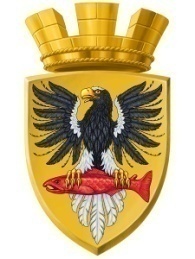 Р О С С И Й С К А Я  Ф Е Д Е Р А Ц И ЯКАМЧАТСКИЙ КРАЙП О С Т А Н О В Л Е Н И ЕАДМИНИСТРАЦИИ ЕЛИЗОВСКОГО ГОРОДСКОГО ПОСЕЛЕНИЯОт 28.11.2018 года                                                                                                             № 2006-п         г.ЕлизовоО размещении в федеральной информационной адресной системе сведений об адресах присвоенных объектам адресации – помещениям в многоквартирном жилом доме            № 18 по ул. Рябикова в г. Елизово	Руководствуясь ч.3 ст.5 и ч.3 ст.9 Федерального закона от 28.12.2013        № 443-ФЗ «О федеральной информационной адресной системе и о внесении изменений в Федеральный закон «Об общих принципах организации местного самоуправления в Российской Федерации», ст. 14 Федерального закона от 06.10.2003 № 131-ФЗ «Об общих принципах организации местного самоуправления в РФ», Уставом Елизовского городского поселения, Приказом Минфина России от 05.11.2015 № 171н «Об утверждении Перечня элементов планировочной структуры, элементов улично-дорожной сети, элементов объектов адресации, типов зданий (сооружений), помещений, используемых в качестве реквизитов адреса, и Правил сокращенного наименования адресообразующих элементов», в целях актуализации информации в федеральной информационной адресной системе,ПОСТАНОВЛЯЮ:1. Разместить в федеральной информационной адресной системе сведения об адресах, присвоенных объектам адресации - помещениям в многоквартирном жилом доме № 18 по ул. Рябикова в г. Елизово, ранее не размещенные в государственном адресном реестре, согласно приложению к настоящему постановлению.2. Направить данное постановление в федеральную информационную адресную систему для внесения сведений установленных данным постановлением.Управлению делами администрации Елизовского городского поселения опубликовать (обнародовать) настоящее постановление в средствах массовой информации и разместить в информационно-телекоммуникационной сети «Интернет» на официальном сайте администрации Елизовского городского поселения.Контроль за исполнением настоящего постановления возложить на руководителя Управления архитектуры и градостроительства администрации Елизовского городского поселения.Глава администрации Елизовского городского поселения                                                    Д.Б. ЩипицынПриложение к постановлению администрации Елизовского городского поселенияот 28.11.2018 № 2006-пПомещение,с кадастровым номером 41:05:0101001:8806,с кадастровым номером 41:05:0101001:8806,с кадастровым номером 41:05:0101001:8806,с кадастровым номером 41:05:0101001:8806,Россия,Камчатский край,Камчатский край,Елизовский муниципальный район,Елизовский муниципальный район,Елизовский муниципальный район,Елизовский муниципальный район,Елизовское городское поселение,Елизовское городское поселение,Елизовское городское поселение,Елизово г.,Рябикова  ул.,Рябикова  ул.,д.18,кв.1.кв.1.кв.1.кв.1.кв.1.Помещение,с кадастровым номером 41:05:0101001:6926,с кадастровым номером 41:05:0101001:6926,с кадастровым номером 41:05:0101001:6926,с кадастровым номером 41:05:0101001:6926,Россия,Камчатский край,Камчатский край,Елизовский муниципальный район,Елизовский муниципальный район,Елизовский муниципальный район,Елизовский муниципальный район,Елизовское городское поселение,Елизовское городское поселение,Елизовское городское поселение,Елизово г.,Рябикова  ул.,Рябикова  ул.,д.18,кв.2.кв.2.кв.2.кв.2.кв.2.Помещение,с кадастровым номером 41:05:0101001:9473,с кадастровым номером 41:05:0101001:9473,с кадастровым номером 41:05:0101001:9473,с кадастровым номером 41:05:0101001:9473,Россия,Камчатский край,Камчатский край,Елизовский муниципальный район,Елизовский муниципальный район,Елизовский муниципальный район,Елизовский муниципальный район,Елизовское городское поселение,Елизовское городское поселение,Елизовское городское поселение,Елизово г.,Рябикова  ул.,Рябикова  ул.,д.18,кв.3.кв.3.кв.3.кв.3.кв.3.Помещение,с кадастровым номером 41:05:0101001:8472,с кадастровым номером 41:05:0101001:8472,с кадастровым номером 41:05:0101001:8472,с кадастровым номером 41:05:0101001:8472,Россия,Камчатский край,Камчатский край,Елизовский муниципальный район,Елизовский муниципальный район,Елизовский муниципальный район,Елизовский муниципальный район,Елизовское городское поселение,Елизовское городское поселение,Елизовское городское поселение,Елизово г.,Рябикова  ул.,Рябикова  ул.,д.18,кв.4.кв.4.кв.4.кв.4.кв.4.Помещение,с кадастровым номером 41:05:0101001:8210,с кадастровым номером 41:05:0101001:8210,с кадастровым номером 41:05:0101001:8210,с кадастровым номером 41:05:0101001:8210,Россия,Камчатский край,Камчатский край,Елизовский муниципальный район,Елизовский муниципальный район,Елизовский муниципальный район,Елизовский муниципальный район,Елизовское городское поселение,Елизовское городское поселение,Елизовское городское поселение,Елизово г.,Рябикова  ул.,Рябикова  ул.,д.18,кв.5.кв.5.кв.5.кв.5.кв.5.Помещение,с кадастровым номером 41:05:0101001:9475,с кадастровым номером 41:05:0101001:9475,с кадастровым номером 41:05:0101001:9475,с кадастровым номером 41:05:0101001:9475,Россия,Камчатский край,Камчатский край,Елизовский муниципальный район,Елизовский муниципальный район,Елизовский муниципальный район,Елизовский муниципальный район,Елизовское городское поселение,Елизовское городское поселение,Елизовское городское поселение,Елизово г.,Рябикова  ул.,Рябикова  ул.,д.18,кв.6.кв.6.кв.6.кв.6.кв.6.Помещение,с кадастровым номером 41:05:0101001:8529,с кадастровым номером 41:05:0101001:8529,с кадастровым номером 41:05:0101001:8529,с кадастровым номером 41:05:0101001:8529,Россия,Камчатский край,Камчатский край,Елизовский муниципальный район,Елизовский муниципальный район,Елизовский муниципальный район,Елизовский муниципальный район,Елизовское городское поселение,Елизовское городское поселение,Елизовское городское поселение,Елизово г.,Рябикова  ул.,Рябикова  ул.,д.18,кв.7.кв.7.кв.7.кв.7.кв.7.Помещение,с кадастровым номером 41:05:0101001:8810,с кадастровым номером 41:05:0101001:8810,с кадастровым номером 41:05:0101001:8810,с кадастровым номером 41:05:0101001:8810,Россия,Камчатский край,Камчатский край,Елизовский муниципальный район,Елизовский муниципальный район,Елизовский муниципальный район,Елизовский муниципальный район,Елизовское городское поселение,Елизовское городское поселение,Елизовское городское поселение,Елизово г.,Рябикова  ул.,Рябикова  ул.,д.18,кв.8.кв.8.кв.8.кв.8.кв.8.Помещение,с кадастровым номером 41:05:0101001:6828,с кадастровым номером 41:05:0101001:6828,с кадастровым номером 41:05:0101001:6828,с кадастровым номером 41:05:0101001:6828,Россия,Камчатский край,Камчатский край,Елизовский муниципальный район,Елизовский муниципальный район,Елизовский муниципальный район,Елизовский муниципальный район,Елизовское городское поселение,Елизовское городское поселение,Елизовское городское поселение,Елизово г.,Рябикова  ул.,Рябикова  ул.,д.18,кв.9.кв.9.кв.9.кв.9.кв.9.Помещение,с кадастровым номером 41:05:0101001:9497,с кадастровым номером 41:05:0101001:9497,с кадастровым номером 41:05:0101001:9497,с кадастровым номером 41:05:0101001:9497,Россия,Камчатский край,Камчатский край,Елизовский муниципальный район,Елизовский муниципальный район,Елизовский муниципальный район,Елизовский муниципальный район,Елизовское городское поселение,Елизовское городское поселение,Елизовское городское поселение,Елизово г.,Рябикова  ул.,Рябикова  ул.,д.18,кв.10.кв.10.кв.10.кв.10.кв.10.Помещение,с кадастровым номером 41:05:0101001:7996,с кадастровым номером 41:05:0101001:7996,с кадастровым номером 41:05:0101001:7996,с кадастровым номером 41:05:0101001:7996,Россия,Камчатский край,Камчатский край,Елизовский муниципальный район,Елизовский муниципальный район,Елизовский муниципальный район,Елизовский муниципальный район,Елизовское городское поселение,Елизовское городское поселение,Елизовское городское поселение,Елизово г.,Рябикова  ул.,Рябикова  ул.,д.18,кв.11.кв.11.кв.11.кв.11.кв.11.Помещение,с кадастровым номером 41:05:0101001:8975;с кадастровым номером 41:05:0101001:8975;с кадастровым номером 41:05:0101001:8975;с кадастровым номером 41:05:0101001:8975;Россия,Камчатский край,Камчатский край,Елизовский муниципальный район,Елизовский муниципальный район,Елизовский муниципальный район,Елизовский муниципальный район,Елизовское городское поселение,Елизовское городское поселение,Елизовское городское поселение,Елизово г.,Рябикова  ул.,Рябикова  ул.,д.18,кв.12.кв.12.кв.12.кв.12.кв.12.Помещение,с кадастровым номером 41:05:0101001:8107,с кадастровым номером 41:05:0101001:8107,с кадастровым номером 41:05:0101001:8107,с кадастровым номером 41:05:0101001:8107,Россия,Камчатский край,Камчатский край,Елизовский муниципальный район,Елизовский муниципальный район,Елизовский муниципальный район,Елизовский муниципальный район,Елизовское городское поселение,Елизовское городское поселение,Елизовское городское поселение,Елизово г.,Рябикова  ул.,Рябикова  ул.,д.18,кв.13.кв.13.кв.13.кв.13.кв.13.Помещение,с кадастровым номером 41:05:0101001:8118,с кадастровым номером 41:05:0101001:8118,с кадастровым номером 41:05:0101001:8118,с кадастровым номером 41:05:0101001:8118,Россия,Камчатский край,Камчатский край,Елизовский муниципальный район,Елизовский муниципальный район,Елизовский муниципальный район,Елизовский муниципальный район,Елизовское городское поселение,Елизовское городское поселение,Елизовское городское поселение,Елизово г.,Рябикова  ул.,Рябикова  ул.,д.18,кв.14.кв.14.кв.14.кв.14.кв.14.Помещение,с кадастровым номером 41:05:0101001:8432,с кадастровым номером 41:05:0101001:8432,с кадастровым номером 41:05:0101001:8432,с кадастровым номером 41:05:0101001:8432,Россия,Камчатский край,Камчатский край,Елизовский муниципальный район,Елизовский муниципальный район,Елизовский муниципальный район,Елизовский муниципальный район,Елизовское городское поселение,Елизовское городское поселение,Елизовское городское поселение,Елизово г.,Рябикова  ул.,Рябикова  ул.,д.18,кв.15.кв.15.кв.15.кв.15.кв.15.Помещение,с кадастровым номером 41:05:0101001:8225,с кадастровым номером 41:05:0101001:8225,с кадастровым номером 41:05:0101001:8225,с кадастровым номером 41:05:0101001:8225,Россия,Камчатский край,Камчатский край,Елизовский муниципальный район,Елизовский муниципальный район,Елизовский муниципальный район,Елизовский муниципальный район,Елизовское городское поселение,Елизовское городское поселение,Елизовское городское поселение,Елизово г.,Рябикова  ул.,Рябикова  ул.,д.18,кв.16.кв.16.кв.16.кв.16.кв.16.Помещение,с кадастровым номером 41:05:0101001:9498,с кадастровым номером 41:05:0101001:9498,с кадастровым номером 41:05:0101001:9498,с кадастровым номером 41:05:0101001:9498,Россия,Камчатский край,Камчатский край,Елизовский муниципальный район,Елизовский муниципальный район,Елизовский муниципальный район,Елизовский муниципальный район,Елизовское городское поселение,Елизовское городское поселение,Елизовское городское поселение,Елизово г.,Рябикова  ул.,Рябикова  ул.,д.18,кв.17.кв.17.кв.17.кв.17.кв.17.Помещение,с кадастровым номером 41:05:0101001:9499,с кадастровым номером 41:05:0101001:9499,с кадастровым номером 41:05:0101001:9499,с кадастровым номером 41:05:0101001:9499,Россия,Камчатский край,Камчатский край,Елизовский муниципальный район,Елизовский муниципальный район,Елизовский муниципальный район,Елизовский муниципальный район,Елизовское городское поселение,Елизовское городское поселение,Елизовское городское поселение,Елизово г.,Рябикова  ул.,Рябикова  ул.,д.18,кв.18.кв.18.кв.18.кв.18.кв.18.Помещение,с кадастровым номером 41:05:0101001:9987,с кадастровым номером 41:05:0101001:9987,с кадастровым номером 41:05:0101001:9987,с кадастровым номером 41:05:0101001:9987,Россия,Камчатский край,Камчатский край,Елизовский муниципальный район,Елизовский муниципальный район,Елизовский муниципальный район,Елизовский муниципальный район,Елизовское городское поселение,Елизовское городское поселение,Елизовское городское поселение,Елизово г.,Рябикова  ул.,Рябикова  ул.,д.18,кв.19.кв.19.кв.19.кв.19.кв.19.Помещение,с кадастровым номером 41:05:0101001:8127,с кадастровым номером 41:05:0101001:8127,с кадастровым номером 41:05:0101001:8127,с кадастровым номером 41:05:0101001:8127,Россия,Камчатский край,Камчатский край,Елизовский муниципальный район,Елизовский муниципальный район,Елизовский муниципальный район,Елизовский муниципальный район,Елизовское городское поселение,Елизовское городское поселение,Елизовское городское поселение,Елизово г.,Рябикова  ул.,Рябикова  ул.,д.18,кв.20.кв.20.кв.20.кв.20.кв.20.Помещение,с кадастровым номером 41:05:0101001:9200,с кадастровым номером 41:05:0101001:9200,с кадастровым номером 41:05:0101001:9200,с кадастровым номером 41:05:0101001:9200,Россия,Камчатский край,Камчатский край,Елизовский муниципальный район,Елизовский муниципальный район,Елизовский муниципальный район,Елизовский муниципальный район,Елизовское городское поселение,Елизовское городское поселение,Елизовское городское поселение,Елизово г.,Рябикова  ул.,Рябикова  ул.,д.18,кв.21.кв.21.кв.21.кв.21.кв.21.Помещение,с кадастровым номером 41:05:0101001:9500,с кадастровым номером 41:05:0101001:9500,с кадастровым номером 41:05:0101001:9500,с кадастровым номером 41:05:0101001:9500,Россия,Камчатский край,Камчатский край,Елизовский муниципальный район,Елизовский муниципальный район,Елизовский муниципальный район,Елизовский муниципальный район,Елизовское городское поселение,Елизовское городское поселение,Елизовское городское поселение,Елизово г.,Рябикова  ул.,Рябикова  ул.,д.18,кв.22.кв.22.кв.22.кв.22.кв.22.Помещение,с кадастровым номером 41:05:0101001:9988,с кадастровым номером 41:05:0101001:9988,с кадастровым номером 41:05:0101001:9988,с кадастровым номером 41:05:0101001:9988,Россия,Камчатский край,Камчатский край,Елизовский муниципальный район,Елизовский муниципальный район,Елизовский муниципальный район,Елизовский муниципальный район,Елизовское городское поселение,Елизовское городское поселение,Елизовское городское поселение,Елизово г.,Рябикова  ул.,Рябикова  ул.,д.18,кв.23.кв.23.кв.23.кв.23.кв.23.Помещение,с кадастровым номером 41:05:0101001:8431,с кадастровым номером 41:05:0101001:8431,с кадастровым номером 41:05:0101001:8431,с кадастровым номером 41:05:0101001:8431,Россия,Камчатский край,Камчатский край,Елизовский муниципальный район,Елизовский муниципальный район,Елизовский муниципальный район,Елизовский муниципальный район,Елизовское городское поселение,Елизовское городское поселение,Елизовское городское поселение,Елизово г.,Рябикова  ул.,Рябикова  ул.,д.18,кв.24.кв.24.кв.24.кв.24.кв.24.Помещение,с кадастровым номером 41:05:0101001:9501,с кадастровым номером 41:05:0101001:9501,с кадастровым номером 41:05:0101001:9501,с кадастровым номером 41:05:0101001:9501,Россия,Камчатский край,Камчатский край,Елизовский муниципальный район,Елизовский муниципальный район,Елизовский муниципальный район,Елизовский муниципальный район,Елизовское городское поселение,Елизовское городское поселение,Елизовское городское поселение,Елизово г.,Рябикова  ул.,Рябикова  ул.,д.18,кв.25.кв.25.кв.25.кв.25.кв.25.Помещение,с кадастровым номером 41:05:0101001:9472,с кадастровым номером 41:05:0101001:9472,с кадастровым номером 41:05:0101001:9472,с кадастровым номером 41:05:0101001:9472,Россия,Камчатский край,Камчатский край,Елизовский муниципальный район,Елизовский муниципальный район,Елизовский муниципальный район,Елизовский муниципальный район,Елизовское городское поселение,Елизовское городское поселение,Елизовское городское поселение,Елизово г.,Рябикова  ул.,Рябикова  ул.,д.18,кв.26.кв.26.кв.26.кв.26.кв.26.Помещение,с кадастровым номером 41:05:0101001:8434,с кадастровым номером 41:05:0101001:8434,с кадастровым номером 41:05:0101001:8434,с кадастровым номером 41:05:0101001:8434,Россия,Камчатский край,Камчатский край,Елизовский муниципальный район,Елизовский муниципальный район,Елизовский муниципальный район,Елизовский муниципальный район,Елизовское городское поселение,Елизовское городское поселение,Елизовское городское поселение,Елизово г.,Рябикова  ул.,Рябикова  ул.,д.18,кв.27.кв.27.кв.27.кв.27.кв.27.Помещение,с кадастровым номером 41:05:0101001:7760,с кадастровым номером 41:05:0101001:7760,с кадастровым номером 41:05:0101001:7760,с кадастровым номером 41:05:0101001:7760,Россия,Камчатский край,Камчатский край,Елизовский муниципальный район,Елизовский муниципальный район,Елизовский муниципальный район,Елизовский муниципальный район,Елизовское городское поселение,Елизовское городское поселение,Елизовское городское поселение,Елизово г.,Рябикова  ул.,Рябикова  ул.,д.18,кв.28.кв.28.кв.28.кв.28.кв.28.Помещение,с кадастровым номером 41:05:0101001:7990,с кадастровым номером 41:05:0101001:7990,с кадастровым номером 41:05:0101001:7990,с кадастровым номером 41:05:0101001:7990,Россия,Камчатский край,Камчатский край,Елизовский муниципальный район,Елизовский муниципальный район,Елизовский муниципальный район,Елизовский муниципальный район,Елизовское городское поселение,Елизовское городское поселение,Елизовское городское поселение,Елизово г.,Рябикова  ул.,Рябикова  ул.,д.18,кв.29.кв.29.кв.29.кв.29.кв.29.Помещение,с кадастровым номером 41:05:0101001:7132,с кадастровым номером 41:05:0101001:7132,с кадастровым номером 41:05:0101001:7132,с кадастровым номером 41:05:0101001:7132,Россия,Камчатский край,Камчатский край,Елизовский муниципальный район,Елизовский муниципальный район,Елизовский муниципальный район,Елизовский муниципальный район,Елизовское городское поселение,Елизовское городское поселение,Елизовское городское поселение,Елизово г.,Рябикова  ул.,Рябикова  ул.,д.18,кв.30.кв.30.кв.30.кв.30.кв.30.Помещение,с кадастровым номером 41:05:0101001:8317,с кадастровым номером 41:05:0101001:8317,с кадастровым номером 41:05:0101001:8317,с кадастровым номером 41:05:0101001:8317,Россия,Камчатский край,Камчатский край,Елизовский муниципальный район,Елизовский муниципальный район,Елизовский муниципальный район,Елизовский муниципальный район,Елизовское городское поселение,Елизовское городское поселение,Елизовское городское поселение,Елизово г.,Рябикова  ул.,Рябикова  ул.,д.18,кв.31.кв.31.кв.31.кв.31.кв.31.Помещение,с кадастровым номером 41:05:0101001:8112,с кадастровым номером 41:05:0101001:8112,с кадастровым номером 41:05:0101001:8112,с кадастровым номером 41:05:0101001:8112,Россия,Камчатский край,Камчатский край,Елизовский муниципальный район,Елизовский муниципальный район,Елизовский муниципальный район,Елизовский муниципальный район,Елизовское городское поселение,Елизовское городское поселение,Елизовское городское поселение,Елизово г.,Рябикова  ул.,Рябикова  ул.,д.18,кв.32.кв.32.кв.32.кв.32.кв.32.Помещение,с кадастровым номером 41:05:0101001:8463,с кадастровым номером 41:05:0101001:8463,с кадастровым номером 41:05:0101001:8463,с кадастровым номером 41:05:0101001:8463,Россия,Камчатский край,Камчатский край,Елизовский муниципальный район,Елизовский муниципальный район,Елизовский муниципальный район,Елизовский муниципальный район,Елизовское городское поселение,Елизовское городское поселение,Елизовское городское поселение,Елизово г.,Рябикова  ул.,Рябикова  ул.,д.18,кв.33.кв.33.кв.33.кв.33.кв.33.Помещение,с кадастровым номером 41:05:0101001:8528,с кадастровым номером 41:05:0101001:8528,с кадастровым номером 41:05:0101001:8528,с кадастровым номером 41:05:0101001:8528,Россия,Камчатский край,Камчатский край,Елизовский муниципальный район,Елизовский муниципальный район,Елизовский муниципальный район,Елизовский муниципальный район,Елизовское городское поселение,Елизовское городское поселение,Елизовское городское поселение,Елизово г.,Рябикова  ул.,Рябикова  ул.,д.18,кв.34.кв.34.кв.34.кв.34.кв.34.Помещение,с кадастровым номером 41:05:0101001:9474,с кадастровым номером 41:05:0101001:9474,с кадастровым номером 41:05:0101001:9474,с кадастровым номером 41:05:0101001:9474,Россия,Камчатский край,Камчатский край,Елизовский муниципальный район,Елизовский муниципальный район,Елизовский муниципальный район,Елизовский муниципальный район,Елизовское городское поселение,Елизовское городское поселение,Елизовское городское поселение,Елизово г.,Рябикова  ул.,Рябикова  ул.,д.18,кв.35.кв.35.кв.35.кв.35.кв.35.Помещение,с кадастровым номером 41:05:0101001:8794,с кадастровым номером 41:05:0101001:8794,с кадастровым номером 41:05:0101001:8794,с кадастровым номером 41:05:0101001:8794,Россия,Камчатский край,Камчатский край,Елизовский муниципальный район,Елизовский муниципальный район,Елизовский муниципальный район,Елизовский муниципальный район,Елизовское городское поселение,Елизовское городское поселение,Елизовское городское поселение,Елизово г.,Рябикова  ул.,Рябикова  ул.,д.18,кв.36.кв.36.кв.36.кв.36.кв.36.Помещение,с кадастровым номером 41:05:0101001:9502,с кадастровым номером 41:05:0101001:9502,с кадастровым номером 41:05:0101001:9502,с кадастровым номером 41:05:0101001:9502,Россия,Камчатский край,Камчатский край,Елизовский муниципальный район,Елизовский муниципальный район,Елизовский муниципальный район,Елизовский муниципальный район,Елизовское городское поселение,Елизовское городское поселение,Елизовское городское поселение,Елизово г.,Рябикова  ул.,Рябикова  ул.,д.18,кв.37.кв.37.кв.37.кв.37.кв.37.Помещение,с кадастровым номером 41:05:0101001:9986,с кадастровым номером 41:05:0101001:9986,с кадастровым номером 41:05:0101001:9986,с кадастровым номером 41:05:0101001:9986,Россия,Камчатский край,Камчатский край,Елизовский муниципальный район,Елизовский муниципальный район,Елизовский муниципальный район,Елизовский муниципальный район,Елизовское городское поселение,Елизовское городское поселение,Елизовское городское поселение,Елизово г.,Рябикова  ул.,Рябикова  ул.,д.18,кв.38.кв.38.кв.38.кв.38.кв.38.Помещение,с кадастровым номером 41:05:0101001:8807,с кадастровым номером 41:05:0101001:8807,с кадастровым номером 41:05:0101001:8807,с кадастровым номером 41:05:0101001:8807,Россия,Камчатский край,Камчатский край,Елизовский муниципальный район,Елизовский муниципальный район,Елизовский муниципальный район,Елизовский муниципальный район,Елизовское городское поселение,Елизовское городское поселение,Елизовское городское поселение,Елизово г.,Рябикова  ул.,Рябикова  ул.,д.18,кв.39.кв.39.кв.39.кв.39.кв.39.Помещение,с кадастровым номером 41:05:0101001:8086,с кадастровым номером 41:05:0101001:8086,с кадастровым номером 41:05:0101001:8086,с кадастровым номером 41:05:0101001:8086,Россия,Камчатский край,Камчатский край,Елизовский муниципальный район,Елизовский муниципальный район,Елизовский муниципальный район,Елизовский муниципальный район,Елизовское городское поселение,Елизовское городское поселение,Елизовское городское поселение,Елизово г.,Рябикова  ул.,Рябикова  ул.,д.18,кв.40.кв.40.кв.40.кв.40.кв.40.Помещение,с кадастровым номером 41:05:0101001:8795,с кадастровым номером 41:05:0101001:8795,с кадастровым номером 41:05:0101001:8795,с кадастровым номером 41:05:0101001:8795,Россия,Камчатский край,Камчатский край,Елизовский муниципальный район,Елизовский муниципальный район,Елизовский муниципальный район,Елизовский муниципальный район,Елизовское городское поселение,Елизовское городское поселение,Елизовское городское поселение,Елизово г.,Рябикова  ул.,Рябикова  ул.,д.18,кв.41.кв.41.кв.41.кв.41.кв.41.Помещение,с кадастровым номером 41:05:0101001:9989,с кадастровым номером 41:05:0101001:9989,с кадастровым номером 41:05:0101001:9989,с кадастровым номером 41:05:0101001:9989,Россия,Камчатский край,Камчатский край,Елизовский муниципальный район,Елизовский муниципальный район,Елизовский муниципальный район,Елизовский муниципальный район,Елизовское городское поселение,Елизовское городское поселение,Елизовское городское поселение,Елизово г.,Рябикова  ул.,Рябикова  ул.,д.18,кв.42.кв.42.кв.42.кв.42.кв.42.Помещение,с кадастровым номером 41:05:0101001:9503,с кадастровым номером 41:05:0101001:9503,с кадастровым номером 41:05:0101001:9503,с кадастровым номером 41:05:0101001:9503,Россия,Камчатский край,Камчатский край,Елизовский муниципальный район,Елизовский муниципальный район,Елизовский муниципальный район,Елизовский муниципальный район,Елизовское городское поселение,Елизовское городское поселение,Елизовское городское поселение,Елизово г.,Рябикова  ул.,Рябикова  ул.,д.18,кв.43.кв.43.кв.43.кв.43.кв.43.Помещение,с кадастровым номером 41:05:0101001:7682,с кадастровым номером 41:05:0101001:7682,с кадастровым номером 41:05:0101001:7682,с кадастровым номером 41:05:0101001:7682,Россия,Камчатский край,Камчатский край,Елизовский муниципальный район,Елизовский муниципальный район,Елизовский муниципальный район,Елизовский муниципальный район,Елизовское городское поселение,Елизовское городское поселение,Елизовское городское поселение,Елизово г.,Рябикова  ул.,Рябикова  ул.,д.18,кв.44.кв.44.кв.44.кв.44.кв.44.Помещение,с кадастровым номером 41:05:0101001:9495,с кадастровым номером 41:05:0101001:9495,с кадастровым номером 41:05:0101001:9495,с кадастровым номером 41:05:0101001:9495,Россия,Камчатский край,Камчатский край,Елизовский муниципальный район,Елизовский муниципальный район,Елизовский муниципальный район,Елизовский муниципальный район,Елизовское городское поселение,Елизовское городское поселение,Елизовское городское поселение,Елизово г.,Рябикова  ул.,Рябикова  ул.,д.18,кв.45.кв.45.кв.45.кв.45.кв.45.Помещение,с кадастровым номером 41:05:0101001:7507,с кадастровым номером 41:05:0101001:7507,с кадастровым номером 41:05:0101001:7507,с кадастровым номером 41:05:0101001:7507,Россия,Камчатский край,Камчатский край,Елизовский муниципальный район,Елизовский муниципальный район,Елизовский муниципальный район,Елизовский муниципальный район,Елизовское городское поселение,Елизовское городское поселение,Елизовское городское поселение,Елизово г.,Рябикова  ул.,Рябикова  ул.,д.18,кв.46.кв.46.кв.46.кв.46.кв.46.Помещение,с кадастровым номером 41:05:0101001:10320,с кадастровым номером 41:05:0101001:10320,с кадастровым номером 41:05:0101001:10320,с кадастровым номером 41:05:0101001:10320,Россия,Камчатский край,Камчатский край,Елизовский муниципальный район,Елизовский муниципальный район,Елизовский муниципальный район,Елизовский муниципальный район,Елизовское городское поселение,Елизовское городское поселение,Елизовское городское поселение,Елизово г.,Рябикова  ул.,Рябикова  ул.,д.18,кв.47.кв.47.кв.47.кв.47.кв.47.Помещение,с кадастровым номером 41:05:0101001:9504,с кадастровым номером 41:05:0101001:9504,с кадастровым номером 41:05:0101001:9504,с кадастровым номером 41:05:0101001:9504,Россия,Камчатский край,Камчатский край,Елизовский муниципальный район,Елизовский муниципальный район,Елизовский муниципальный район,Елизовский муниципальный район,Елизовское городское поселение,Елизовское городское поселение,Елизовское городское поселение,Елизово г.,Рябикова  ул.,Рябикова  ул.,д.18,кв.48.кв.48.кв.48.кв.48.кв.48.Помещение,с кадастровым номером 41:05:0101001:8226,с кадастровым номером 41:05:0101001:8226,с кадастровым номером 41:05:0101001:8226,с кадастровым номером 41:05:0101001:8226,Россия,Камчатский край,Камчатский край,Елизовский муниципальный район,Елизовский муниципальный район,Елизовский муниципальный район,Елизовский муниципальный район,Елизовское городское поселение,Елизовское городское поселение,Елизовское городское поселение,Елизово г.,Рябикова  ул.,Рябикова  ул.,д.18,кв.49.кв.49.кв.49.кв.49.кв.49.Помещение,с кадастровым номером 41:05:0101001:8122,с кадастровым номером 41:05:0101001:8122,с кадастровым номером 41:05:0101001:8122,с кадастровым номером 41:05:0101001:8122,Россия,Камчатский край,Камчатский край,Елизовский муниципальный район,Елизовский муниципальный район,Елизовский муниципальный район,Елизовский муниципальный район,Елизовское городское поселение,Елизовское городское поселение,Елизовское городское поселение,Елизово г.,Рябикова  ул.,Рябикова  ул.,д.18,кв.50.кв.50.кв.50.кв.50.кв.50.Помещение,с кадастровым номером 41:05:0101001:9505,с кадастровым номером 41:05:0101001:9505,с кадастровым номером 41:05:0101001:9505,с кадастровым номером 41:05:0101001:9505,Россия,Камчатский край,Камчатский край,Елизовский муниципальный район,Елизовский муниципальный район,Елизовский муниципальный район,Елизовский муниципальный район,Елизовское городское поселение,Елизовское городское поселение,Елизовское городское поселение,Елизово г.,Рябикова  ул.,Рябикова  ул.,д.18,кв.51.кв.51.кв.51.кв.51.кв.51.Помещение,с кадастровым номером 41:05:0101001:7508,с кадастровым номером 41:05:0101001:7508,с кадастровым номером 41:05:0101001:7508,с кадастровым номером 41:05:0101001:7508,Россия,Камчатский край,Камчатский край,Елизовский муниципальный район,Елизовский муниципальный район,Елизовский муниципальный район,Елизовский муниципальный район,Елизовское городское поселение,Елизовское городское поселение,Елизовское городское поселение,Елизово г.,Рябикова  ул.,Рябикова  ул.,д.18,кв.52.кв.52.кв.52.кв.52.кв.52.Помещение,с кадастровым номером 41:05:0101001:8808;с кадастровым номером 41:05:0101001:8808;с кадастровым номером 41:05:0101001:8808;с кадастровым номером 41:05:0101001:8808;Россия,Камчатский край,Камчатский край,Елизовский муниципальный район,Елизовский муниципальный район,Елизовский муниципальный район,Елизовский муниципальный район,Елизовское городское поселение,Елизовское городское поселение,Елизовское городское поселение,Елизово г.,Рябикова  ул.,Рябикова  ул.,д.18,кв.53.кв.53.кв.53.кв.53.кв.53.Помещение,с кадастровым номером 41:05:0101001:8809,с кадастровым номером 41:05:0101001:8809,с кадастровым номером 41:05:0101001:8809,с кадастровым номером 41:05:0101001:8809,Россия,Камчатский край,Камчатский край,Елизовский муниципальный район,Елизовский муниципальный район,Елизовский муниципальный район,Елизовский муниципальный район,Елизовское городское поселение,Елизовское городское поселение,Елизовское городское поселение,Елизово г.,Рябикова  ул.,Рябикова  ул.,д.18,кв.54.кв.54.кв.54.кв.54.кв.54.Помещение,с кадастровым номером 41:05:0101001:10623,с кадастровым номером 41:05:0101001:10623,с кадастровым номером 41:05:0101001:10623,с кадастровым номером 41:05:0101001:10623,Россия,Камчатский край,Камчатский край,Елизовский муниципальный район,Елизовский муниципальный район,Елизовский муниципальный район,Елизовский муниципальный район,Елизовское городское поселение,Елизовское городское поселение,Елизовское городское поселение,Елизово г.,Рябикова  ул.,Рябикова  ул.,д.18,кв.55.кв.55.кв.55.кв.55.кв.55.Помещение,с кадастровым номером 41:05:0101001:9506,с кадастровым номером 41:05:0101001:9506,с кадастровым номером 41:05:0101001:9506,с кадастровым номером 41:05:0101001:9506,Россия,Камчатский край,Камчатский край,Елизовский муниципальный район,Елизовский муниципальный район,Елизовский муниципальный район,Елизовский муниципальный район,Елизовское городское поселение,Елизовское городское поселение,Елизовское городское поселение,Елизово г.,Рябикова  ул.,Рябикова  ул.,д.18,кв.56.кв.56.кв.56.кв.56.кв.56.Помещение,с кадастровым номером 41:05:0101001:9507,с кадастровым номером 41:05:0101001:9507,с кадастровым номером 41:05:0101001:9507,с кадастровым номером 41:05:0101001:9507,Россия,Камчатский край,Камчатский край,Елизовский муниципальный район,Елизовский муниципальный район,Елизовский муниципальный район,Елизовский муниципальный район,Елизовское городское поселение,Елизовское городское поселение,Елизовское городское поселение,Елизово г.,Рябикова  ул.,Рябикова  ул.,д.18,кв.57.кв.57.кв.57.кв.57.кв.57.Помещение,с кадастровым номером 41:05:0101001:8981,с кадастровым номером 41:05:0101001:8981,с кадастровым номером 41:05:0101001:8981,с кадастровым номером 41:05:0101001:8981,Россия,Камчатский край,Камчатский край,Елизовский муниципальный район,Елизовский муниципальный район,Елизовский муниципальный район,Елизовский муниципальный район,Елизовское городское поселение,Елизовское городское поселение,Елизовское городское поселение,Елизово г.,Рябикова  ул.,Рябикова  ул.,д.18,кв.58.кв.58.кв.58.кв.58.кв.58.Помещение,с кадастровым номером 41:05:0101001:7981,с кадастровым номером 41:05:0101001:7981,с кадастровым номером 41:05:0101001:7981,с кадастровым номером 41:05:0101001:7981,Россия,Камчатский край,Камчатский край,Елизовский муниципальный район,Елизовский муниципальный район,Елизовский муниципальный район,Елизовский муниципальный район,Елизовское городское поселение,Елизовское городское поселение,Елизовское городское поселение,Елизово г.,Рябикова  ул.,Рябикова  ул.,д.18,кв.59.кв.59.кв.59.кв.59.кв.59.Помещение,с кадастровым номером 41:05:0101001:7811,с кадастровым номером 41:05:0101001:7811,с кадастровым номером 41:05:0101001:7811,с кадастровым номером 41:05:0101001:7811,Россия,Камчатский край,Камчатский край,Елизовский муниципальный район,Елизовский муниципальный район,Елизовский муниципальный район,Елизовский муниципальный район,Елизовское городское поселение,Елизовское городское поселение,Елизовское городское поселение,Елизово г.,Рябикова  ул.,Рябикова  ул.,д.18,кв.60.кв.60.кв.60.кв.60.кв.60.Помещение,с кадастровым номером 41:05:0101001:9508,с кадастровым номером 41:05:0101001:9508,с кадастровым номером 41:05:0101001:9508,с кадастровым номером 41:05:0101001:9508,Россия,Камчатский край,Камчатский край,Елизовский муниципальный район,Елизовский муниципальный район,Елизовский муниципальный район,Елизовский муниципальный район,Елизовское городское поселение,Елизовское городское поселение,Елизовское городское поселение,Елизово г.,Рябикова  ул.,Рябикова  ул.,д.18,кв.61.кв.61.кв.61.кв.61.кв.61.Помещение,с кадастровым номером 41:05:0101001:7702,с кадастровым номером 41:05:0101001:7702,с кадастровым номером 41:05:0101001:7702,с кадастровым номером 41:05:0101001:7702,Россия,Камчатский край,Камчатский край,Елизовский муниципальный район,Елизовский муниципальный район,Елизовский муниципальный район,Елизовский муниципальный район,Елизовское городское поселение,Елизовское городское поселение,Елизовское городское поселение,Елизово г.,Рябикова  ул.,Рябикова  ул.,д.18,кв.62.кв.62.кв.62.кв.62.кв.62.Помещение,с кадастровым номером 41:05:0101001:9509,с кадастровым номером 41:05:0101001:9509,с кадастровым номером 41:05:0101001:9509,с кадастровым номером 41:05:0101001:9509,Россия,Камчатский край,Камчатский край,Елизовский муниципальный район,Елизовский муниципальный район,Елизовский муниципальный район,Елизовский муниципальный район,Елизовское городское поселение,Елизовское городское поселение,Елизовское городское поселение,Елизово г.,Рябикова  ул.,Рябикова  ул.,д.18,кв.63.кв.63.кв.63.кв.63.кв.63.Помещение,с кадастровым номером 41:05:0101001:8221,с кадастровым номером 41:05:0101001:8221,с кадастровым номером 41:05:0101001:8221,с кадастровым номером 41:05:0101001:8221,Россия,Камчатский край,Камчатский край,Елизовский муниципальный район,Елизовский муниципальный район,Елизовский муниципальный район,Елизовский муниципальный район,Елизовское городское поселение,Елизовское городское поселение,Елизовское городское поселение,Елизово г.,Рябикова  ул.,Рябикова  ул.,д.18,кв.64.кв.64.кв.64.кв.64.кв.64.